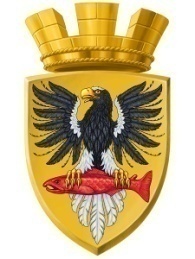 Р О С С И Й С К А Я  Ф Е Д Е Р А Ц И ЯКАМЧАТСКИЙ КРАЙП О С Т А Н О В Л Е Н И ЕАДМИНИСТРАЦИИ ЕЛИЗОВСКОГО ГОРОДСКОГО ПОСЕЛЕНИЯОт 25.09.2019 года                                                                                                                 № 986-п       г.ЕлизовоО присвоении адреса объекту капитального строительства - зданию жилого дома, расположенному на земельном участке с кадастровым номером 41:05:0101008:2448	Руководствуясь статьей 14 Федерального закона от 06.10.2003 № 131-ФЗ «Об общих принципах организации местного самоуправления в Российской Федерации», ч.3 ст.5 и ч.3 ст.9 Федерального закона от 28.12.2013 № 443-ФЗ «О федеральной информационной адресной системе и о внесении изменений в Федеральный закон «Об общих принципах организации местного самоуправления в Российской Федерации», Уставом Елизовского городского поселения, согласно Правилам присвоения, изменения и аннулирования адресов, утвержденным постановлением Правительства Российской Федерации от 19.11.2014 № 1221, принимая во внимание Уведомление от 25.09.2019 № 039/2019 о соответствии построенных или реконструированных объекта индивидуально жилищного строительства или садового дома требованиям законодательства о градостроительной деятельности, технический план здания от 18.09.2019, подготовленный кадастровым инженером Бирюковой А.Г.,ПОСТАНОВЛЯЮ:Присвоить адрес объекту капитального строительства - зданию жилого дома, расположенному на земельном участке с кадастровым номером 41:05:0101008:2448: Россия, Камчатский край, Елизовский муниципальный район, Елизовское городское поселение, Елизово г., 5-ый Лыжный пер., д. 6.Направить настоящее постановление в Федеральную информационную адресную систему для внесения сведений установленных данным постановлением.Муниципальному казенному учреждению «Служба по обеспечению деятельности администрации Елизовского городского поселения» опубликовать (обнародовать) настоящее постановление в средствах массовой информации и разместить в информационно-телекоммуникационной сети «Интернет» на официальном сайте администрации Елизовского городского поселения.Контроль за исполнением настоящего постановления возложить на руководителя Управления архитектуры и градостроительства администрации Елизовского городского поселения.Глава администрации Елизовского городского поселения                                                       Д.Б. Щипицын